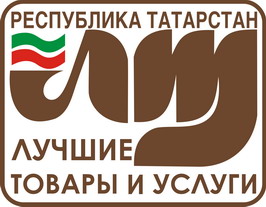 Стартовал одиннадцатый этап конкурса "Лучшие товары и услуги  Республики Татарстан" 2014 годаВ соответствии с распоряжением Кабинета Министров Республики Татарстан от 26.12.2003 № 1969-р с 2004 года ежегодно в рамках Программы «100 лучших товаров России» проводится конкурс «Лучшие товары Республики Татарстан».В настоящее время Оргкомитетом принято решение о проведении одиннадцатого конкурса «Лучшие товары и услуги Республики Татарстан».Победителям конкурса вручаются дипломы. Также лауреатам и дипломантам 1 степени предоставлено право использовать для маркировки своей продукции Логотип конкурса. Ежегодно издаются каталоги «Лауреаты конкурса «Лучшие товары и услуги Республики Татарстан».Победители республиканского конкурса «Лучшие товары и услуги Республики Татарстан» будут выдвигаться на федеральный этап Программы «100 лучших товаров России».В связи с вышеизложенным, приглашаем принять участие произведенных Вами товаров и оказываемых услуг в конкурсе 2014 года.Оргкомитетом утвержден регистрационный взнос участников конкурса в размере 7000 рублей за одно наименование товара (услуги) и по 6000 рублей за каждый последующий, в т.ч. НДС (18%). Решением оргкомитета предприятием, аккумулирующим заявки на участие в конкурсе 2014 года, определено ФБУ «ЦСМ «Татарстан».После получения оргкомитетом заявки, Вам будет направлен счет.Заявки на участие в конкурсе просим направить в ФБУ «ЦСМ Татарстан» до 15 апреля 2014 г. по e-mail: smi@tatcsm.ru, air@test-tatarstan.org, факсу (843) 279-56-35 или на почтовый адрес: 420029, г.Казань, ул.Журналистов, 24.Контактный телефон: (843) 291-08-13.ЗАЯВКАКАРТОЧКА ПРЕДПРИЯТИЯС информацией о конкурсе и перечнем необходимых документов Вы можете ознакомиться:- региональный этап - http://test.tatarstan.ru/rus/contest2.htm - федеральный этап - www.100best.ru 